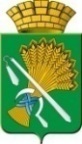 АДМИНИСТРАЦИЯ КАМЫШЛОВСКОГО ГОРОДСКОГО ОКРУГАП О С Т А Н О В Л Е Н И Еот 24.11.2023   № 1344О проведении на территории Камышловского городского округауниверсальной «Рождественской» ярмарки 24 декабря 2023 годаВ соответствии с Порядком организации ярмарок на территории Свердловской области и продажи товаров (выполнения работ, оказания услуг) на них, утвержденным Постановлением Правительства Свердловской области от 07.12.2017 года № 908-ПП «Об утверждении Порядка организации ярмарок на территории Свердловской области и продажи товаров (выполнения работ, оказания услуг) на них», планом организации и проведения ярмарок на территории Камышловского городского округа на 2023 год, утвержденным постановлением администрации Камышловского городского округа от 05.12.2022 года №1176, Уставом Камышловского городского округа, администрация Камышловского городского округаПОСТАНОВЛЯЕТ:1. Провести 24 декабря 2023 года универсальную ярмарку «Рождественская», (далее - ярмарку) на участке улицы Карла Маркса от улицы Ленина до пересечения с улицей Урицкого.2. Определить:1) организатором ярмарки Администрацию Камышловского городского округа;2) оператором ярмарки - Муниципальное бюджетное учреждение культуры Камышловского городского округа «Камышловский краеведческий музей»;3) режим работы ярмарки 24 декабря 2023 года с 10:00 до 15:00 часов.3. Утвердить:1) План мероприятий по организации универсальной «Рождественской» ярмарки  и продажи товаров (выполнения работ, оказания услуг) на ней (Приложение №1);2) Схему расположения торговых мест на универсальной «Рождественской» ярмарке 24 декабря 2023 года (Приложение №2);3) Порядок организации ярмарки и порядок предоставления мест для продажи товаров (выполнения работ, оказания услуг) на ярмарке (Приложение №3);4) Размер платы за участие в универсальной «Рождественской» ярмарке в г.Камышлове 24 декабря 2023 года (Приложение №4).4. Отделу экономики администрации Камышловского городского округа (Акимова Н.В.) обеспечить организацию торгового обслуживания населения на общегородском мероприятии.5. Субъектам потребительского рынка, осуществляющим выездную торговлю из палаток 24 декабря 2023 года организовать места торговли в соответствии с установленными требованиями (постановление Правительства Свердловской области от 07.12.2017г. № 908. 6. Оператору ярмарки - Муниципальному бюджетному учреждению культуры Камышловского городского округа «Камышловский краеведческий музей» (далее — МБУК «Камышловский музей») (Шевелёва Т.В.) после проведения ярмарки обеспечить уборку и вывоз мусора за счет средств полученных за участие в ярмарке. 7. Комитету по образованию, культуре, спорту и делам молодежи администрации Камышловского городского округа (Кузнецова О.М.) назначить ответственного за проведение организационных мероприятий по выполнению требований электробезопасности используемых электроприборов на время проведения ярмарки.8. Рекомендовать межмуниципальному отделу Министерства внутренних дел Российской Федерации «Камышловский» (Кириллов А.А.) обеспечить охрану общественного порядка и безопасности участников и посетителей ярмарки 24 декабря 2023 года с 9:00 до 16:00 часов.9.  Рекомендовать Некоммерческой организации «Станичное казачье общество» «Камышловская» (Кремлев С.А.) ограничить движение частного автотранспорта с 9:00 до 16:00 часов 24 декабря 2023 года по улице Карла Маркса от улицы Урицкого до улицы Ленина и по улице Маяковского от улицы Свердлова до улицы К.Маркса.10. Настоящее постановление опубликовать в газете «Камышловские известия» и разместить на официальном сайте администрации Камышловского городского округа.11. Контроль за выполнением настоящего постановления возложить на заместителя главы Камышловского городского округа Власову Е.Н.Глава Камышловского городского округа	                  	                         А.В. Половников                                                                        Приложение № 1УТВЕРЖДЕН постановлением администрации Камышловского городского округаот 24.11.2023  № 1344План мероприятий по организации универсальной «Рождественской» ярмарки и продажи товаров (выполнения работ, оказания услуг) на нейПриложение №2УТВЕРЖДЕНА постановлением администрации Камышловского городского округа от 24.11.2023 № 1344Схемарасположения торговых мест на Рождественской ярмарке по ул. К.Маркса г.Камышлов 24 декабря 2023 годаулица К.МарксаПриложение №3УТВЕРЖДЕНпостановлением администрации Камышловского городского округаот 24.11.2023 № 1344Порядок организации ярмарки и порядок предоставления мест для продажи товаров (выполнения работ, оказания услуг) на ярмарке1.Порядок организации ярмарки1.1. Организация универсальной «Рождественской» ярмарки осуществляется в соответствии с Порядком организации ярмарок на территории Свердловской области и продажи товаров (выполнения работ, оказания услуг) на них, утвержденным Постановлением Правительства Свердловской области от 07.12.2017 года № 908-ПП «Об утверждении Порядка организации ярмарок на территории Свердловской области и продажи товаров (выполнения работ, оказания услуг) на них» (с изменениями), в соответствии с Федеральным законом от 28.12.2009 N 381-ФЗ «Об основах государственного регулирования торговой деятельности в Российской Федерации».В целях организации деятельности по продаже товаров (выполнению работ, оказанию услуг) на ярмарке организатор ярмарки:1) разрабатывает и утверждает схему размещения торговых мест с учетом предоставления торговых мест для реализации сельскохозяйственной продукции;2) имеет право удостовериться в соблюдении участниками ярмарки требований:законодательства Российской Федерации о защите прав потребителей;законодательства Российской Федерации о применении контрольно-кассовых машин при расчетах с покупателями;законодательства Российской Федерации в области обеспечения санитарно-эпидемиологического благополучия населения и иных предусмотренных законодательством Российской Федерации требований;3) освобождает место размещения ярмарки от размещенных объектов и оборудования после завершения работы ярмарки.1.2. Участник ярмарки обеспечивает исполнение следующих требований к продаже товаров (выполнению работ, оказанию услуг):1) надлежащие условия для приемки, хранения, продажи товаров (выполнения работ, оказания услуг);2) оснащение мест для продажи товаров (выполнения работ, оказания услуг) информационными табличками с указанием сведений об участнике ярмарки;1.3. Продажа товаров (выполнение работ, оказание услуг) участниками ярмарки осуществляется при наличии:1) документа, удостоверяющего личность продавца;2) документов, подтверждающих качество и безопасность продукции;3) медицинских книжек установленного образца с полными данными медицинских обследований;4) при продаже пищевых продуктов с автотранспортного средства обязательно наличие оформленного в установленном порядке санитарного паспорта на автотранспортное средство;5) документа, подтверждающего трудовые или гражданско-правовые отношения продавца с участником ярмарки.2. Порядок предоставления мест на ярмарке:2.1. Места для продажи товаров (выполнения работ, оказания услуг) на ярмарке предоставляются юридическим лицам, индивидуальным предпринимателям, а также гражданам (в том числе гражданам - главам крестьянских (фермерских) хозяйств, членам таких хозяйств, гражданам, ведущим личные подсобные хозяйства или занимающимся садоводством, огородничеством, животноводством), согласно Схеме размещения участников ярмарки (Приложение №2).Торговые места на ярмарке распределяются между участниками ярмарки на основании их заявок, направляемых в адрес организатора ярмарки.Торговые места не предоставляются лицам, в отношении которых было неоднократно (не менее двух раз) установлено нарушение:- правил продажи отдельных видов товаров и законодательства о защите прав потребителей.2.2. Участники ярмарки, оказывающие услуги общественного питания, осуществляют торговлю на основании Списка участников ярмарки, сформированного организатором ярмарки по результатам рассмотрения письменного заявления (Приложение), поданного в администрацию Камышловского городского округа, в котором должны быть указаны:- наименование и организационно-правовая форма заявителя;- наименование стационарной точки общественного питания и ее адрес;- наименование ярмарки;- вид реализуемого товара на ярмарке.        К заявлению должны быть приложены:- копия выписки из ЕГРИП или ЕГРЮЛ;- копии правоустанавливающих документов на стационарный объект общественного питания или договор аренды;- копии санитарных книжек продавцов (с необходимыми отметками врачей);Остальные участники ярмарки осуществляют торговлю на основании Списка участников ярмарки, сформированного организатором ярмарки по заявкам (устным или письменным), полученным по телефону: 8(34375)2-45-55 или по адресу: Свердловская область, г.Камышлов, ул. Свердлова, д.41, приемная главы.2.3. Уборка торговых мест после проведения ярмарки осуществляется оператором ярмарки за счет средств полученных за участие в ярмарке. Средства учитывается учреждением на счете по учету внебюджетных средств и расходуется в соответствии с уставными целями.2.4. Плата за участие в ярмарке взимается оператором ярмарки с каждого участника ярмарки в день работы ярмарки.                                                                  Приложение                                                                     к Порядку организации ярмарки и порядок                                                               предоставления мест для продажи товаров                                                               (выполнения работ, оказания услуг) на ярмаркеГлаве  Камышловского городского  округаА.В. Половниковуот ___________________________________________________________________________адрес_________________________________________________________________________телефон _______________________________                         ЗАЯВЛЕНИЕна участие в ярмарке «Рождественская» в г.Камышлове на ул.К.Маркса 24.12.2023 года по оказанию услуг общественного питанияПрошу Вас включить в число участников ярмарки ____________________________________________________________________________________________Наименование (ЮЛ, ИП)ИНН_____________________________________ОГРН_____________________________________ФИО (представителя)_________________________________________________________________________________________________________________Основную деятельность осуществляю в стационарной точке общественного питания:_________________________________________________________________________наименование, адрес места нахождения кафе (столовой, закусочной и др.)В ассортименте:1. ________________________________________________________________2. ________________________________________________________________3. ________________________________________________________________Приложение(копии):- выписка ЕГРЮЛ (ЕГРИП);- Свидетельство о праве собственности (договор аренды) стационарной точки общепитаВетеринарное свидетельство и медицинские книжки в наличии.Руководитель (ИП)              _____________         (_______________________)                                                                                                                                                    подпись                    ФИО                                                                              Приложение №4УТВЕРЖДЕНпостановлением администрации Камышловского городского округаот  24.11.2023  № 1344Размер платыза участие в универсальной «Рождественской» ярмарке в г.Камышлове 24 декабря 2023 года* занимаемая площадь рассчитывается в зависимости от занимаемого места на ярмарке, фестивале вдоль торгового места№ п/пМероприятиеСрок проведенияОтветственные лица1Направить список участников ярмарки в Территориальный отдел Управления Федеральной службы по надзору в сфере защиты прав потребителей и благополучия человека по Свердловской области в Талицком, Байкаловском, Тугулымском районах, городе Камышлов, Камышловском районе и Пышминском районеДо 22 декабря 2023 годаН.В.Акимова2Организовать размещение участников ярмарки согласно схемы расположения24 декабря 2023 годас 8:00 до 09:00 часовН.В.Акимова3Опубликовать в газете «Камышловские известия» информацию о начале проведения ярмарки и об итогах ярмаркидекабрь 2023 годаС.В.Озорнин(по согласованию)Д.Ю. Фадеев4Оператору ярмарки (МБУК  «Камышловский музей») организовать уборку торговых мест на улице К.Маркса и вывоз мусора согласно схемы размещения за счет средств полученных за участие в ярмаркеПо окончанию ярмарки до 08:00 часов 25 декабря 2023 годаТ.В. Шевелёва5Определить площадку автостоянки для участников и посетителей ярмарки -  автостоянку возле Администрации24 декабря 2023 годаН.В.Акимова6Выполнить необходимые работы по обеспечению бесперебойного электропитания для обеспечения работы ярмаркидо 24 декабря 2023 годаО.М.КузнецоваОт дома 25 до дома 37От дома 25 до дома 37От дома 25 до дома 37От дома 25 до дома 37От дома 25 до дома 37От дома 25 до дома 37От дома 39 до 49От дома 39 до 49д.51Участники ярмарки не размещаютсяУчастники ярмарки не размещаютсяУчастники ярмарки не размещаютсяУчастники ярмарки не размещаютсяУчастники ярмарки не размещаютсяУчастники ярмарки не размещаютсяУчастники ярмарки не размещаютсяУчастники ярмарки не размещаютсяобщепитПромышленные товарыСельхоз. продукцияПродукты питания Сувениры,продукты питанияОт дома 26 до стадионастадионЦентральный скверплощадь№ п/пНаименованиеЗанимаемая площадьЦены (руб)1Участие в ярмарке1м3502Участие в ярмарке1,5м4503Участие в ярмарке2м550